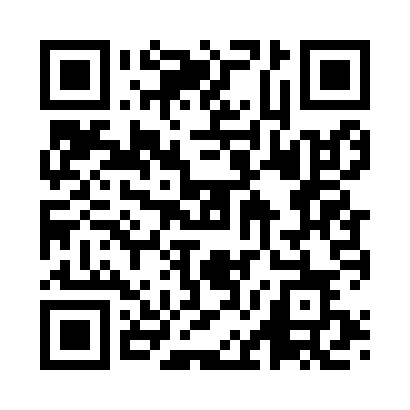 Prayer times for Alesso, ItalyWed 1 May 2024 - Fri 31 May 2024High Latitude Method: Angle Based RulePrayer Calculation Method: Muslim World LeagueAsar Calculation Method: HanafiPrayer times provided by https://www.salahtimes.comDateDayFajrSunriseDhuhrAsrMaghribIsha1Wed3:515:531:056:068:1710:112Thu3:495:521:056:078:1810:133Fri3:465:501:056:088:2010:154Sat3:445:491:056:098:2110:185Sun3:425:471:046:108:2210:206Mon3:395:461:046:108:2310:227Tue3:375:451:046:118:2510:248Wed3:355:431:046:128:2610:269Thu3:325:421:046:138:2710:2810Fri3:305:401:046:138:2910:3011Sat3:285:391:046:148:3010:3212Sun3:255:381:046:158:3110:3413Mon3:235:371:046:168:3210:3714Tue3:215:351:046:168:3310:3915Wed3:185:341:046:178:3510:4116Thu3:165:331:046:188:3610:4317Fri3:145:321:046:188:3710:4518Sat3:125:311:046:198:3810:4719Sun3:105:301:046:208:3910:4920Mon3:085:291:046:208:4110:5121Tue3:055:281:046:218:4210:5322Wed3:035:271:056:228:4310:5523Thu3:015:261:056:228:4410:5724Fri2:595:251:056:238:4510:5925Sat2:575:241:056:248:4611:0126Sun2:555:231:056:248:4711:0327Mon2:535:221:056:258:4811:0528Tue2:525:221:056:268:4911:0729Wed2:505:211:056:268:5011:0930Thu2:485:201:056:278:5111:1131Fri2:475:201:066:278:5211:13